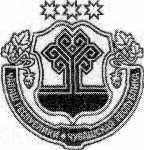        В целях приведения в соответствие с действующим законодательством административного регламента администрации Питишевского сельского поселения Аликовского района Чувашской Республики по предоставлению муниципальной услуги "Выдача разрешения на ввод объекта в эксплуатацию», администрация Питишевского сельского поселения Аликовского района Чувашской Республики ПОСТАНОВЛЯЕТ:        1. Внести следующие изменения:1.1. В п. 2.5. слова:  «Приказ Министерства регионального развития Российской Федерации от 11 августа 2006 г. № 93 «Об утверждении инструкции о порядке заполнения формы градостроительного плана земельного участка», Приказ Министерства регионального  развития Российской Федерации от 10 мая 2011 года № 207 «Об утверждении формы градостроительного плана земельного участка» заменить словами:          Приказ Министерства строительства и жилищно-коммунального хозяйства РФ от 25 апреля 2017 г. N 741/пр "Об утверждении формы градостроительного плана земельного участка и порядка ее заполнения";          1.2. в подпункте 3 пункта 2.6 после слова "участка" дополнить  словами, «представленный для получения разрешения на строительство».         1.3. в подпункте 5 п.2.6 слова "договора" заменить словами "договора строительного подряда»;         1.4.в подпункте 6 п.2.6 слова "(лицом, осуществляющим строительство, и застройщиком или техническим заказчиком в случае осуществления строительства, реконструкции на основании договора," заменить словами: "лицом, осуществляющим строительство, и застройщиком или техническим заказчиком в случае осуществления строительства, реконструкции на основании договора строительного подряда»;        1.5. в подпункте 9 п.2.6 слово "договора" заменить словами» "договора строительного подряда»;        1.6. подпункт 13 п.2.6 изложить в следующей редакции: «технический план объекта капитального строительства, подготовленный в соответствии с Федеральным законом от 13 июля 2015 года N 218-ФЗ "О государственной регистрации недвижимости";         1.7. п.2.6 дополнить подпунктом 14 следующего содержания: «Правительством Российской Федерации могут устанавливаться помимо предусмотренных частью 3 настоящей статьи иные документы, необходимые для получения разрешения на ввод объекта в эксплуатацию, в целях получения в полном объеме сведений, необходимых для постановки объекта капитального строительства на государственный учет»;        1.8.           в подпункте 2 п.2.9. слова:  градостроительного плана земельного участка» заменить словами:  к строительству, реконструкции объекта капитального строительства, установленным на дату выдачи представленного для получения разрешения на строительство градостроительного плана земельного участка»;         1.9. п.2.9 дополнить пунктом 6 следующего содержания: «несоответствие объекта капитального строительства разрешенному использованию земельного участка и (или) ограничениям, установленным в соответствии с земельным и иным законодательством Российской Федерации на дату выдачи представленного для получения разрешения на строительство градостроительного плана земельного участка градостроительным регламентом»;         1.10. п.2.9 дополнить подпунктом 7 следующего содержания: неполучение (несвоевременное получение) документов, запрошенных в соответствии с частями 3.2 и 3.3 настоящей статьи, не может являться основанием для отказа в выдаче разрешения на ввод объекта в эксплуатацию;         1.11.п.2.9 дополнить подпунктом 8 следующего содержания: неполучение (несвоевременное получение) документов, запрошенных в соответствии с частями 3.2 и 3.3 статьи 55 ГрК РФ,  не может являться основанием для отказа в выдаче разрешения на ввод объекта в эксплуатацию;        1.12. в п. 3.1.6. слова: «утвержденной приказом Министерства строительства и жилищно-коммунального хозяйства Российской Федерации от 19 февраля 2015 г. N 117/пр «Об утверждении формы разрешения на строительство и формы разрешения на ввод объекта в эксплуатацию», заменить словами: Приказом Министерства строительства и жилищно-коммунального хозяйства РФ от 25 апреля 2017 г. N 741/пр "Об утверждении формы градостроительного плана земельного участка и порядка ее заполнения"         2.Настоящее постановление вступает в силу с момента официального опубликования (обнародования) в муниципальной газете Питишевского сельского поселения «Бюллетень Питишевского сельского поселения»Глава Питишевского 	сельского поселения							                                А. Ю. ГавриловаО внесении изменений и дополнений в постановление администрации Питишевского сельского поселения Аликовского района Чувашской Республики от 21.11.2016 №91 «Об утверждении административного регламента администрации Питишевского сельского поселения Аликовского района Чувашской Республики по предоставлению  муниципальной услуги "Выдача разрешения на ввод объекта в эксплуатацию"